BOILER SPECIFICATION	BOILER SPECIFICATION	BOILER SPECIFICATION	Ref: TS  001              Issue Date: 13.09.16Equipment: BOILERS                        Supplier: HEVAC Ltd.Equipment: BOILERS                        Supplier: HEVAC Ltd.General Description of Equipment offered for SPECIFICATION /Approval:BOILER SPECIFICATION
General Description of Equipment offered for SPECIFICATION /Approval:BOILER SPECIFICATION
General Description of Equipment offered for SPECIFICATION /Approval:BOILER SPECIFICATION
Drawing:  Dims. As per drawing below.Drawing:  Dims. As per drawing below.Drawing Ref: N/ADOCUMENTATION ISSUED:
DOCUMENTATION ISSUED:
DOCUMENTATION ISSUED:
BOILER SPECIFICATION	BOILER SPECIFICATION	BOILER SPECIFICATION	Ref: TS  001              Issue Date: 13.09.16Equipment: BOILERS                        Supplier: HEVAC Ltd.Equipment: BOILERS                        Supplier: HEVAC Ltd.General Description of Equipment offered for SPECIFICATION /Approval:BOILER SPECIFICATION
General Description of Equipment offered for SPECIFICATION /Approval:BOILER SPECIFICATION
General Description of Equipment offered for SPECIFICATION /Approval:BOILER SPECIFICATION
Drawing:  Dims. As per drawing below.Drawing:  Dims. As per drawing below.Drawing Ref: N/ADOCUMENTATION ISSUED:
DOCUMENTATION ISSUED:
DOCUMENTATION ISSUED:
BOILER SPECIFICATION	BOILER SPECIFICATION	BOILER SPECIFICATION	Ref: TS  001              Issue Date: 13.09.16Equipment: BOILERS                        Supplier: HEVAC Ltd.Equipment: BOILERS                        Supplier: HEVAC Ltd.General Description of Equipment offered for SPECIFICATION /Approval:BOILER SPECIFICATION
General Description of Equipment offered for SPECIFICATION /Approval:BOILER SPECIFICATION
General Description of Equipment offered for SPECIFICATION /Approval:BOILER SPECIFICATION
Drawing:  Dims. As per drawing below.Drawing:  Dims. As per drawing below.Drawing Ref: N/ADOCUMENTATION ISSUED:
DOCUMENTATION ISSUED:
DOCUMENTATION ISSUED:
BOILER SPECIFICATION	BOILER SPECIFICATION	BOILER SPECIFICATION	Ref: TS  001              Issue Date: 13.09.16Equipment: BOILERS                        Supplier: HEVAC Ltd.Equipment: BOILERS                        Supplier: HEVAC Ltd.General Description of Equipment offered for SPECIFICATION /Approval:BOILER SPECIFICATION
General Description of Equipment offered for SPECIFICATION /Approval:BOILER SPECIFICATION
General Description of Equipment offered for SPECIFICATION /Approval:BOILER SPECIFICATION
Drawing:  Dims. As per drawing below.Drawing:  Dims. As per drawing below.Drawing Ref: N/ADOCUMENTATION ISSUED:
DOCUMENTATION ISSUED:
DOCUMENTATION ISSUED:
BOILER SPECIFICATION	BOILER SPECIFICATION	BOILER SPECIFICATION	Ref: TS  001              Issue Date: 13.09.16Equipment: BOILERS                        Supplier: HEVAC Ltd.Equipment: BOILERS                        Supplier: HEVAC Ltd.General Description of Equipment offered for SPECIFICATION /Approval:BOILER SPECIFICATION
General Description of Equipment offered for SPECIFICATION /Approval:BOILER SPECIFICATION
General Description of Equipment offered for SPECIFICATION /Approval:BOILER SPECIFICATION
Drawing:  Dims. As per drawing below.Drawing:  Dims. As per drawing below.Drawing Ref: N/ADOCUMENTATION ISSUED:
DOCUMENTATION ISSUED:
DOCUMENTATION ISSUED:
BOILER SPECIFICATION	BOILER SPECIFICATION	BOILER SPECIFICATION	Ref: TS  001              Issue Date: 13.09.16Equipment: BOILERS                        Supplier: HEVAC Ltd.Equipment: BOILERS                        Supplier: HEVAC Ltd.General Description of Equipment offered for SPECIFICATION /Approval:BOILER SPECIFICATION
General Description of Equipment offered for SPECIFICATION /Approval:BOILER SPECIFICATION
General Description of Equipment offered for SPECIFICATION /Approval:BOILER SPECIFICATION
Drawing:  Dims. As per drawing below.Drawing:  Dims. As per drawing below.Drawing Ref: N/ADOCUMENTATION ISSUED:
DOCUMENTATION ISSUED:
DOCUMENTATION ISSUED:
BOILER SPECIFICATION	BOILER SPECIFICATION	BOILER SPECIFICATION	Ref: TS  001              Issue Date: 13.09.16Equipment: BOILERS                        Supplier: HEVAC Ltd.Equipment: BOILERS                        Supplier: HEVAC Ltd.General Description of Equipment offered for SPECIFICATION /Approval:BOILER SPECIFICATION
General Description of Equipment offered for SPECIFICATION /Approval:BOILER SPECIFICATION
General Description of Equipment offered for SPECIFICATION /Approval:BOILER SPECIFICATION
Drawing:  Dims. As per drawing below.Drawing:  Dims. As per drawing below.Drawing Ref: N/ADOCUMENTATION ISSUED:
DOCUMENTATION ISSUED:
DOCUMENTATION ISSUED:
BOILER SPECIFICATION	BOILER SPECIFICATION	BOILER SPECIFICATION	Ref: TS  001              Issue Date: 13.09.16Equipment: BOILERS                        Supplier: HEVAC Ltd.Equipment: BOILERS                        Supplier: HEVAC Ltd.General Description of Equipment offered for SPECIFICATION /Approval:BOILER SPECIFICATION
General Description of Equipment offered for SPECIFICATION /Approval:BOILER SPECIFICATION
General Description of Equipment offered for SPECIFICATION /Approval:BOILER SPECIFICATION
Drawing:  Dims. As per drawing below.Drawing:  Dims. As per drawing below.Drawing Ref: N/ADOCUMENTATION ISSUED:
DOCUMENTATION ISSUED:
DOCUMENTATION ISSUED:
BOILER SPECIFICATION	BOILER SPECIFICATION	BOILER SPECIFICATION	Ref: TS  001              Issue Date: 13.09.16Equipment: BOILERS                        Supplier: HEVAC Ltd.Equipment: BOILERS                        Supplier: HEVAC Ltd.General Description of Equipment offered for SPECIFICATION /Approval:BOILER SPECIFICATION
General Description of Equipment offered for SPECIFICATION /Approval:BOILER SPECIFICATION
General Description of Equipment offered for SPECIFICATION /Approval:BOILER SPECIFICATION
Drawing:  Dims. As per drawing below.Drawing:  Dims. As per drawing below.Drawing Ref: N/ADOCUMENTATION ISSUED:
DOCUMENTATION ISSUED:
DOCUMENTATION ISSUED:
BOILER SPECIFICATION	BOILER SPECIFICATION	BOILER SPECIFICATION	Ref: TS  001              Issue Date: 13.09.16Equipment: BOILERS                        Supplier: HEVAC Ltd.Equipment: BOILERS                        Supplier: HEVAC Ltd.General Description of Equipment offered for SPECIFICATION /Approval:BOILER SPECIFICATION
General Description of Equipment offered for SPECIFICATION /Approval:BOILER SPECIFICATION
General Description of Equipment offered for SPECIFICATION /Approval:BOILER SPECIFICATION
Drawing:  Dims. As per drawing below.Drawing:  Dims. As per drawing below.Drawing Ref: N/ADOCUMENTATION ISSUED:
DOCUMENTATION ISSUED:
DOCUMENTATION ISSUED:
BOILER SPECIFICATION	BOILER SPECIFICATION	BOILER SPECIFICATION	Ref: TS  001              Issue Date: 13.09.16Equipment: BOILERS                        Supplier: HEVAC Ltd.Equipment: BOILERS                        Supplier: HEVAC Ltd.General Description of Equipment offered for SPECIFICATION /Approval:BOILER SPECIFICATION
General Description of Equipment offered for SPECIFICATION /Approval:BOILER SPECIFICATION
General Description of Equipment offered for SPECIFICATION /Approval:BOILER SPECIFICATION
Drawing:  Dims. As per drawing below.Drawing:  Dims. As per drawing below.Drawing Ref: N/ADOCUMENTATION ISSUED:
DOCUMENTATION ISSUED:
DOCUMENTATION ISSUED:
BOILER SPECIFICATION	BOILER SPECIFICATION	BOILER SPECIFICATION	Ref: TS  001              Issue Date: 13.09.16Equipment: BOILERS                        Supplier: HEVAC Ltd.Equipment: BOILERS                        Supplier: HEVAC Ltd.General Description of Equipment offered for SPECIFICATION /Approval:BOILER SPECIFICATION
General Description of Equipment offered for SPECIFICATION /Approval:BOILER SPECIFICATION
General Description of Equipment offered for SPECIFICATION /Approval:BOILER SPECIFICATION
Drawing:  Dims. As per drawing below.Drawing:  Dims. As per drawing below.Drawing Ref: N/ADOCUMENTATION ISSUED:
DOCUMENTATION ISSUED:
DOCUMENTATION ISSUED:
BOILER SPECIFICATION	BOILER SPECIFICATION	BOILER SPECIFICATION	Ref: TS  001              Issue Date: 13.09.16Equipment: BOILERS                        Supplier: HEVAC Ltd.Equipment: BOILERS                        Supplier: HEVAC Ltd.General Description of Equipment offered for SPECIFICATION /Approval:BOILER SPECIFICATION
General Description of Equipment offered for SPECIFICATION /Approval:BOILER SPECIFICATION
General Description of Equipment offered for SPECIFICATION /Approval:BOILER SPECIFICATION
Drawing:  Dims. As per drawing below.Drawing:  Dims. As per drawing below.Drawing Ref: N/ADOCUMENTATION ISSUED:
DOCUMENTATION ISSUED:
DOCUMENTATION ISSUED:
BOILER SPECIFICATION	BOILER SPECIFICATION	BOILER SPECIFICATION	Ref: TS  001              Issue Date: 13.09.16Equipment: BOILERS                        Supplier: HEVAC Ltd.Equipment: BOILERS                        Supplier: HEVAC Ltd.General Description of Equipment offered for SPECIFICATION /Approval:BOILER SPECIFICATION
General Description of Equipment offered for SPECIFICATION /Approval:BOILER SPECIFICATION
General Description of Equipment offered for SPECIFICATION /Approval:BOILER SPECIFICATION
Drawing:  Dims. As per drawing below.Drawing:  Dims. As per drawing below.Drawing Ref: N/ADOCUMENTATION ISSUED:
DOCUMENTATION ISSUED:
DOCUMENTATION ISSUED:
BOILER SPECIFICATION	BOILER SPECIFICATION	BOILER SPECIFICATION	Ref: TS  001              Issue Date: 13.09.16Equipment: BOILERS                        Supplier: HEVAC Ltd.Equipment: BOILERS                        Supplier: HEVAC Ltd.General Description of Equipment offered for SPECIFICATION /Approval:BOILER SPECIFICATION
General Description of Equipment offered for SPECIFICATION /Approval:BOILER SPECIFICATION
General Description of Equipment offered for SPECIFICATION /Approval:BOILER SPECIFICATION
Drawing:  Dims. As per drawing below.Drawing:  Dims. As per drawing below.Drawing Ref: N/ADOCUMENTATION ISSUED:
DOCUMENTATION ISSUED:
DOCUMENTATION ISSUED:
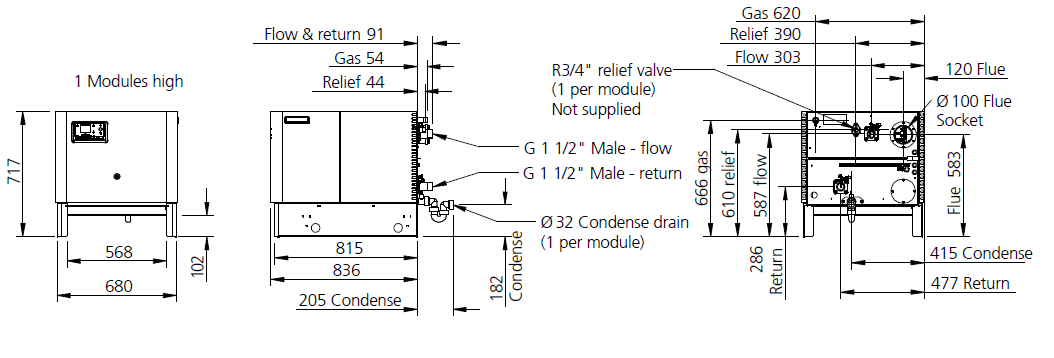 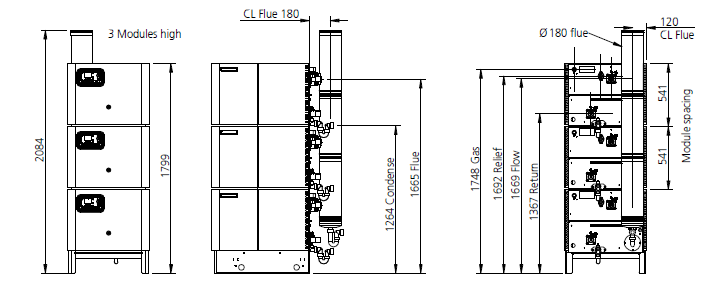 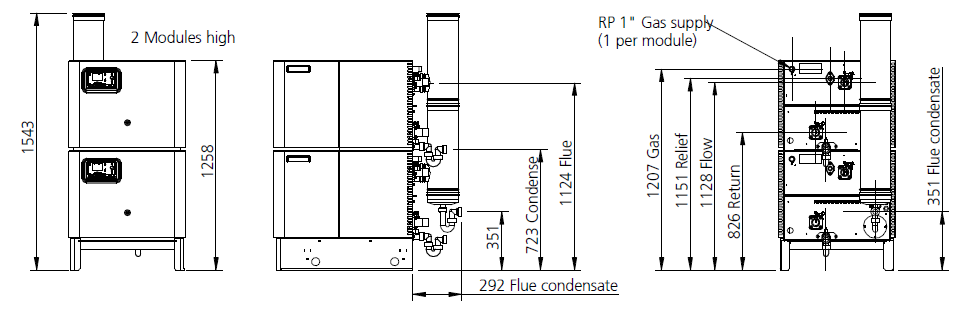 